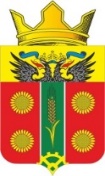 АДМИНИСТРАЦИЯ ИСТОМИНСКОГО СЕЛЬСКОГО ПОСЕЛЕНИЯАКСАЙСКИЙ РАЙОН РОСТОВСКАЯ ОБЛАСТЬ	ПОСТАНОВЛЕНИЕ	О внесении изменений в постановление от 01.10.2020 № 168 «Об утверждении Стандартов внутреннего муниципального финансового контроля»                 В соответствии со статьей 269.2 Бюджетного кодекса Российской Федерации, в целях совершенствования нормативного регулирования деятельности Администрации Истоминского сельского поселения, руководствуясь статьей 34 Устава муниципального образования «Истоминского сельского поселения»,ПОСТАНОВЛЯЮ:             1. Внести в постановление от 01.10.2020 года №168 «Об утверждении Стандартов внутреннего муниципального финансового контроля» следующие изменения:а) пункт 1 дополнить подпунктом 7 в следующей редакции:7) Стандарт внутреннего муниципального финансового контроля «Правила составления отчетности о результатах контрольной деятельности» согласно приложение № 7 к настоящему постановлению.»б) подпункта 6 пункта 1 нумерацию приложения «№1» изменить на «№6»;в) пункт 4 нумерацию приложения «№6» изменить на «№8».2. Настоящее постановление вступает в силу с 1 января 2021 года.Глава Администрации Истоминского сельского поселения                                                                    О. А. Калинина		Приложение №7 к постановлению  Администрации Истоминского  сельского поселения от 28.12.2020 №225СТАНДАРТвнутреннего муниципального финансового контроля «Правила составленияотчетности о результатах контрольной деятельности»1. Стандарт внутреннего муниципального финансового контроля «Правила составления отчетности о результатах контрольной деятельности» (далее - стандарт) разработан в целях обеспечения осуществления полномочий по внутреннему муниципальному финансовому контролю в случаях, предусмотренных федеральным стандартом внутреннего государственного (муниципального) финансового контроля «Правиласоставления отчетности о результатах контрольной деятельности», утвержденным постановлением Правительства Российской Федерации от16.09.2020 № 1478 «Об утверждении федерального стандарта внутреннего государственного (муниципального) финансового контроля «Правила составления отчетности о результатах контрольной деятельности» (далее -Федеральный стандарт).2. Администрация Истоминского сельского поселения (далее – администрация) осуществляет составление отчетности о результатах контрольной деятельности в соответствии с Федеральным стандартом с учетом положений настоящего стандарта.3. В соответствии с пунктом 9 Федерального стандарта дополнительно кинформации, указанной в пункте 8 Федерального стандарта, при составленииотчета о результатах контрольной деятельности в пояснительную запискувключается следующая информация:о количестве проведенных контрольных мероприятий;о суммах нарушений, выявленных при осуществлении внутреннего муниципального финансового контроля;об основных (типичных) нарушениях, выявленных за отчетный период;о принятых мерах по результатам осуществления внутреннего муниципального финансового контроля;о начисленных штрафах в количественном и денежном выражении;иная информация, оказывающая существенное влияние на осуществлениевнутреннего муниципального финансового контроля.4. В соответствии с пунктом 11 Федерального стандарта отчет подлежит размещению на официальном сайте органа контроля не позднее 1 апреля года, следующего за отчетным, в порядке, установленном требованиям Федерального закона от 09.02.2009 №8-ФЗ «Об обеспечении доступа к информации о деятельности государственных органов и органов местного самоуправления».Глава Администрации Истоминского сельского поселения                                                                    О. А. Калинина28.12.2020х. Островского№ 225